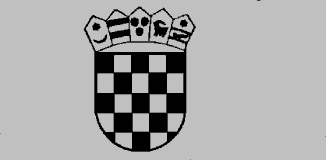      REPUBLIKA HRVATSKA      ŽUPANIJSKI SUD U ZAGREBU        URED PREDSJEDNIKA SUDA   	OSNOVNI UVJETI ZA OBAVLJANJE POSLOVA	STALNOG SUDSKOG TUMAČATemeljem čl. 2. Pravilnika o stalnim sudskim tumačima (NN br. 88/08), stalnim sudskim tumačem može se imenovati osoba koja ispunjava slijedeće uvjete:- opće uvjeti propisani za prijam u državnu službu;- uz znanje hrvatskog jezika da potpuno vlada pojedinim stranim jezikom; - ima završen sveučilišni diplomski studij- položen ispit o poznavanju ustrojstva sudbene vlasti, državne uprave i pravnog nazivlja (osim kandidata koji su završili pravni fakultet)- obavljenu stručnu obuku pri strukovnoj udruzi stalnih sudskih tumača.Za stalnog sudskog tumača može se imenovati i državljanin članice Europske unije ili strani državljanin ako ispunjava sve naprijed navedene uvjete, te potpuno vlada hrvatskim jezikom.Za stalnog sudskog tumača ne može se imenovati osoba za koju postoje zapreke za prijam u državnu službu (sukladno Zakonu o državnim službenicima), kao ni osoba koja je pravomoćno osuđena zbog kaznenog djela koje je čini nedostojnom za obavljanje poslova stalnog sudskog tumača, dok traju pravne posljedice osude ili joj je izrečena zabrana bavljenja zanimanjem u vrijeme kad traži imenovanje za stalnog sudskog tumača.		DOKUMENTI POTREBNI ZA IMENOVANJE 	STALNIM SUDSKIM TUMAČEM1. Zahtjev za imenovanje stalnim sudskim tumačem2. Životopis3. Domovnica ( original, ovjerena kopija originala ili e-domovnica )4. Uvjerenje da se protiv podnositelja zahtjeva ne vodi kazneni postupak (ne starije od 3 mj.) 5. Diploma fakulteta ( ovjerena kopija originala )6. Svjedodžba priznatog ispita o poznavanju jezika za kandidate koji nisu diplomirali jezike (C2 razina prema Europskom referentnom okviru - ovjerena kopija originala prevedena na hrvatski jezik ukoliko je svjedodžba na stranom jeziku)7. Fotokopija osobne iskaznice8.  300,00 kn (39,82 eura) sudske pristojbe 